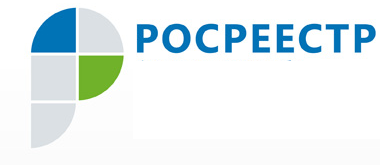 Пресс-релиз04.08.2018  О ходе «лесной амнистии» в Югре С октября 2017 года межведомственной рабочей группой по приведению в соответствие сведений Единого государственного реестра недвижимости (ЕГРН) и Государственного лесного реестра (ГЛР) были рассмотрены заявления в отношении 2 333 лесных участков, имеющих пересечение границ с другими земельными участками. На сегодняшний день выявлено 9 161 земельный участок с пересекающимися границами. Всего в ЕГРН  внесено 98 922 лесных участка, общая площадь которых составляет 775 тыс. квадратных километров, при том, что общая площадь земель лесного фонда автономного округа  – порядка 494 тыс. квадратных километров.  Как сообщили в Росреестре Югры, в основном с заявлениями на уточнение границ земельных участков, пересекающихся с лесными участками, обращаются представители топливно-энергетического комплекса. Закон № 280-ФЗ, получивший название  «лесной амнистии», призван изменить порядок определения границ земельных участков в составе земель лесного фонда и устранить взаимоисключающие сведения в Государственном лесном реестре (ГЛР) и Едином государственном реестре недвижимости (ЕГРН). При этом данные ЕГРН в приоритете перед ГЛР. Если земельный участок, предоставленный гражданину или юридическому лицу, пересекает границы лесного участка, Росреестр вправе самостоятельно устранить такое пересечение в пользу собственника земельного участка.Пресс-служба Управления Росреестра по ХМАО – Югре   